DIO È POTENTE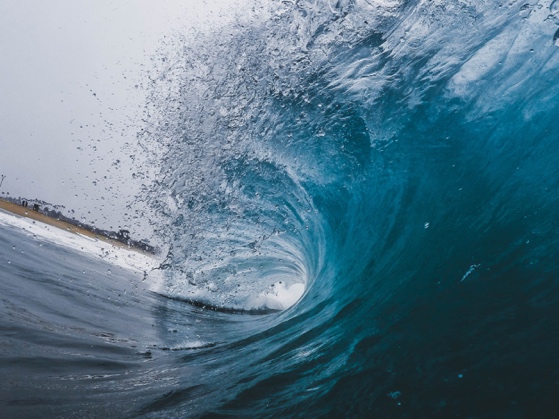 ADORAZIONE:Salmo 24: 8-10; Deuteronomio 3: 24CONFESSIONE:Matteo 9: 6RINGRAZIAMENTO:Geremia 32: 18-19Appunti personali:INTERCESSIONE:Atti degli Apostoli 20: 32Appunti personali: 